КРЕМЕНЧУЦЬКА РАЙОННА РАДА   ПОЛТАВСЬКОЇ ОБЛАСТІ(двадцята сесія сьомого скликання)РІШЕННЯвід “15”   травня  2018 р.       м. КременчукПро     затвердження    технічної    документації      про нормативну    грошову    оцінку    земельноїділянки,    наданої     для     ведення    товарного  сільськогосподарського     виробництва,        яка розташована       в      адміністративних     межах   Ялинцівської     сільської     ради     (  за межами населених  пунктів )  Кременчуцького    районуПолтавської області      Відповідно до ст. 43 Закону України «Про місцеве самоврядування», ст.ст.13,20,23 Закону України «Про оцінку земель» від 11.12.2003 року   № 1378 - ІV, ст. 10, 201, 206 Земельного кодексу України, Податкового кодексу України, Положення про державний фонд документації із землеустрою, затвердженого постановою КМУ №1553 від 17.11.2004р.,  Методики нормативної грошової оцінки земель сільськогосподарського призначення, затвердженої постановою КМУ №831 від 16.11.2016 року, Порядку нормативної грошової оцінки земель сільськогосподарського призначення, затвердженого наказом Міністерства аграрної політики та продовольства України №262 від 23.05.2017р., зареєстрованого в Міністерстві юстиції України за №679/30547 від 31.05.2017р., наказу Головного управління Держгеокадастру у Полтавській області №26 від 02.03.2016р. «Про організаційні заходи щодо підготовки лоту до проведення земельних торгів», враховуючи лист головного управління Держгеокадастру у  Полтавській   області № 0-16-0.10-857/2-18 від 15.02.2018р. про затвердження технічної документації з нормативної грошової оцінки земельної ділянки, беручи до уваги висновки постійної комісії районної ради з питань агропромислового комплексу, земельних відносин, надр та екології,       районна рада вирішила:Затвердити технічну документацію про нормативну грошову оцінку земельної ділянки сільськогосподарського призначення державної власності, кадастровий номер 5322487000:07:000:1187, площею 18,2714 га ріллі, для ведення товарного сільськогосподарського виробництва (код КВЦПЗ 01.01),  яка розташована в адміністративних межах Ялинцівської сільської ради (за межами населених пунктів) Кременчуцького району Полтавської області,  вартість земельної ділянки складає  576 867,02  грн. (п’ятсот сімдесят шість тисяч вісімсот шістдесят сім грн. 02 коп.)      2. Міськрайонному управлінню у Кременчуцькому районі та                         м.м. Кременчуці, Горішніх Плавнях забезпечити зберігання технічної документації з нормативної грошової оцінки земельної ділянки у місцевому фонді документації із землеустрою та застосування затверджених показників нормативної грошової оцінки.     3. Контроль за виконанням даного рішення покласти на постійну комісію районної ради з питань агропромислового комплексу, земельних відносин, надр та екології.        ГОЛОВАРАЙОННОЇ РАДИ							А.О.ДРОФА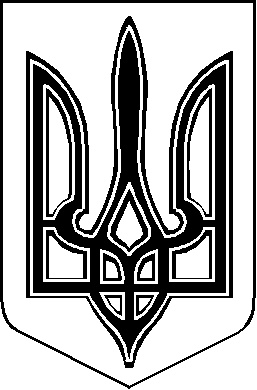 